Välkomna till ett nytt läsår på British Junior!Nu är det äntligen snart dags för skolstart igen och vi hälsar våra utvilade, entusiastiska och glada elever varmt välkomna till ett nytt spännande läsår! Måndagen den 17 augusti är det dags för upprop. För både nya och gamla elever kommer det att finnas personal på skolgården som hjälper er och visar vägen.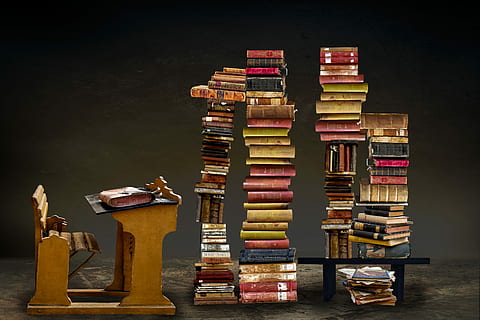 Uppropstiderna är:		Förskoleklass:	08.00 – 09.30 Årskurs 1-6:	08.15 – 10.00	Årskurs 7-9:	09.30 – 11.00CoronavirusetPå British Junior fortsätter vi att följa Folkhälsomyndighetens rekommendationer angående coronaviruset. Det innebär bland annat att vi är noga med handhygien, vi har markerat avstånd på golvet i Paddington Food Court för att underlätta för eleverna att hålla avstånd. Vi har även sett över starttiderna på skoldagen för eleverna i åk. 7-9 för att inte alla elever ska komma samtidigt. Vi vill också passa på att uppmana er alla att i möjligaste mån cykla eller gå med era barn till skolan. Dels för att undvika kollektivtrafiken men även för den dagliga motionens skull.Moving is serious funVårt rörelsekoncept som vi ständigt vidareutvecklar kallar vi för ”Moving is serious fun”. Konceptet innehåller en mängd rörelseaktiviteter under hela elevernas vistelsetid i skolan. Vi vet att fysisk aktivitet och en hälsosam livsstil är grundläggande för människors välbefinnande så låt oss hjälpas åt att skapa goda vanor tidigt. Ett enkelt sätt är att eleverna tar sig till skolan gående eller med cykel för att få en bra start på skoldagen. SchoolSoft och kalendarium På Schoolsoft kommer ni att hitta två informationsbrev i samband med skolstarten. Ett innehåller information om våra rutiner och vad som planeras under läsåret och det andra berör trafiken kring skolan. Det är viktigt att ni tar del av den här informationen.Jag uppmanar er vårdnadshavare att logga in på SchoolSoft och uppdatera era kontaktuppgifter under "Min profil". Detta för att vi skall kunna kontakta er om det är något som rör ert barn. Saknar du eller har glömt din inloggning mailar du till schoolsoft@britishjunior.se. Veckobrev och annan information kommer precis som tidigare att läggas ut löpande på SchoolSoft. Där gör man även eventuell frånvaroanmälan.I läsårets kalendarium hittar ni på hemsidan och där finner ni exempelvis information om studiedagar, stängningsdagar och andra aktiviteter.LedigheterVi har alltid elevernas kunskapsutveckling som vår högsta prioritet. Grundinställningen från British Juniors sida är därför att eleverna ska delta i undervisningen i så stor utsträckning som bara är möjligt. Vårt uppdrag är att ge eleverna den kunskap de behöver för att nå målen och även uppnå sin fulla potential. Det är ett uppdrag vi tar på stort allvar. Jag vill därför passa på att informera och påminna om våra regler för beviljande av ledigheter under läsåret. Det innebär att vi endast beviljar ledigheter i sällsynta och välmotiverade undantagsfall. Antal beviljade lediga dagar är även begränsade och kan under ett läsår maximalt uppgå till fem dagar. Notera specifikt att ingen ledighet beviljas de två första veckorna vid läsårets början eller under genomförandet av nationella prov.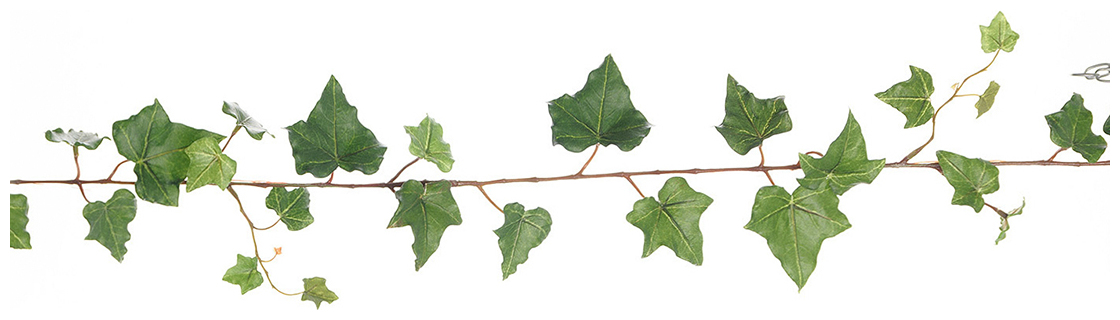 Jag och övriga medarbetare ser fram emot ett härligt läsår med elever som har ambitioner och visioner och är beredda att jobba hårt för att nå dessa! Skolstartshälsningar,		Åsa Ekholm Rektor på British Junior	